Ammar Location: Dubai, United Arab Emirates Education: Bachelor's degree, physiotherapyDHA Eligibility Letter holderTarget JobContact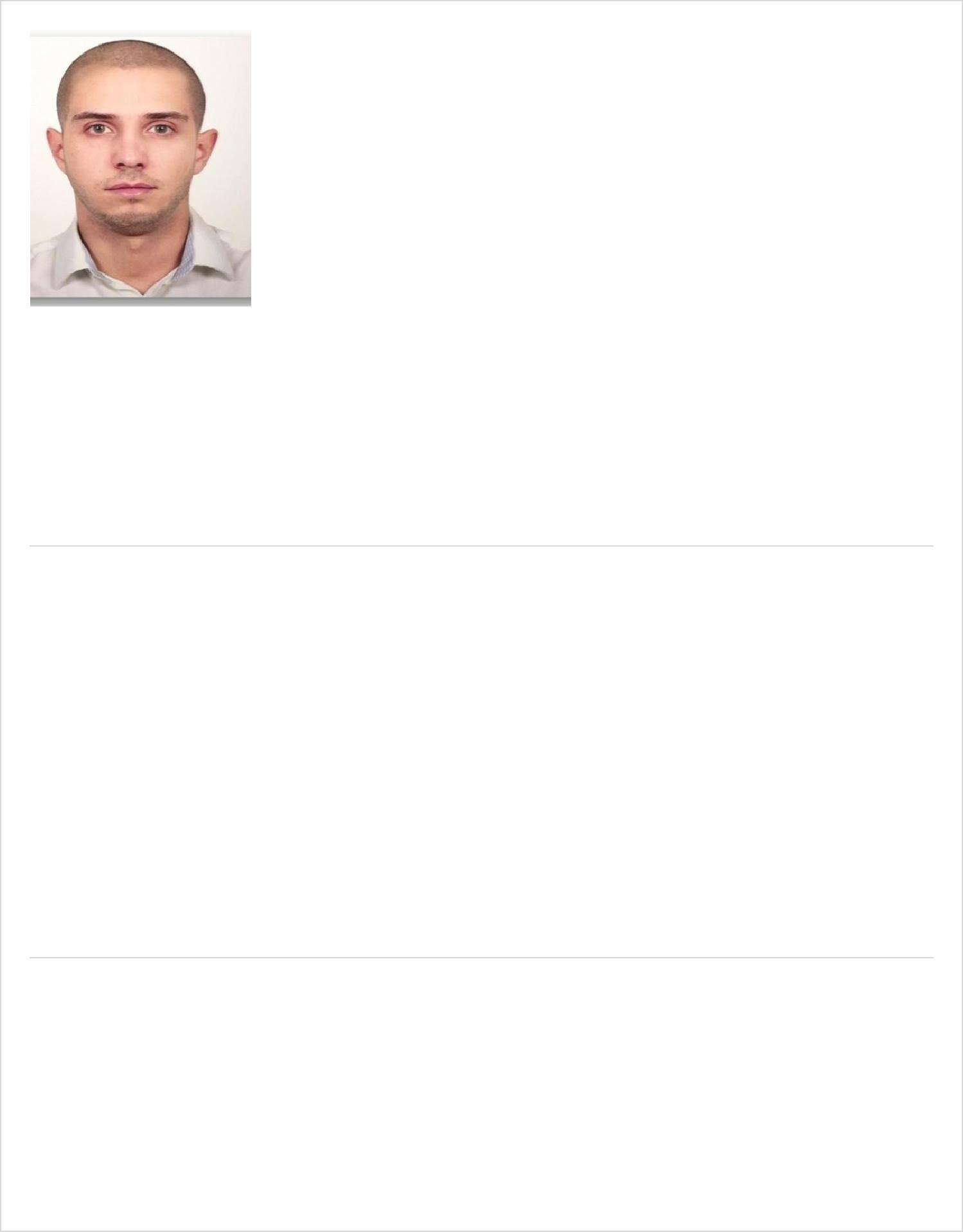 Name: Ammar Email: ammar.370936@2freemail.com Target Job Title: physiotherapistTarget Job Location: Dubai, UAECareer Objective: To work for a progressive organization in a highly motivating and challenging environment that provides the best opportunities to grow and utilize my potential to thefullest to achieve the organization’s goal while achieving my personal goals.Employment Type: Full Time EmployeeNotice Period: 1 MonthDHA Eligibility LetterPersonal InformationBirth Date: 27 April 1990 (Age: 27)Gender: MaleNationality: SyriaResidence Country: Dubai, United Arab EmiratesVisa Status: Residency Visa (Transferable)Name in Arabic: عمار القزازMarital Status: MarriedNumber of Dependents: 1Driving License Issued From: United Arab Emirates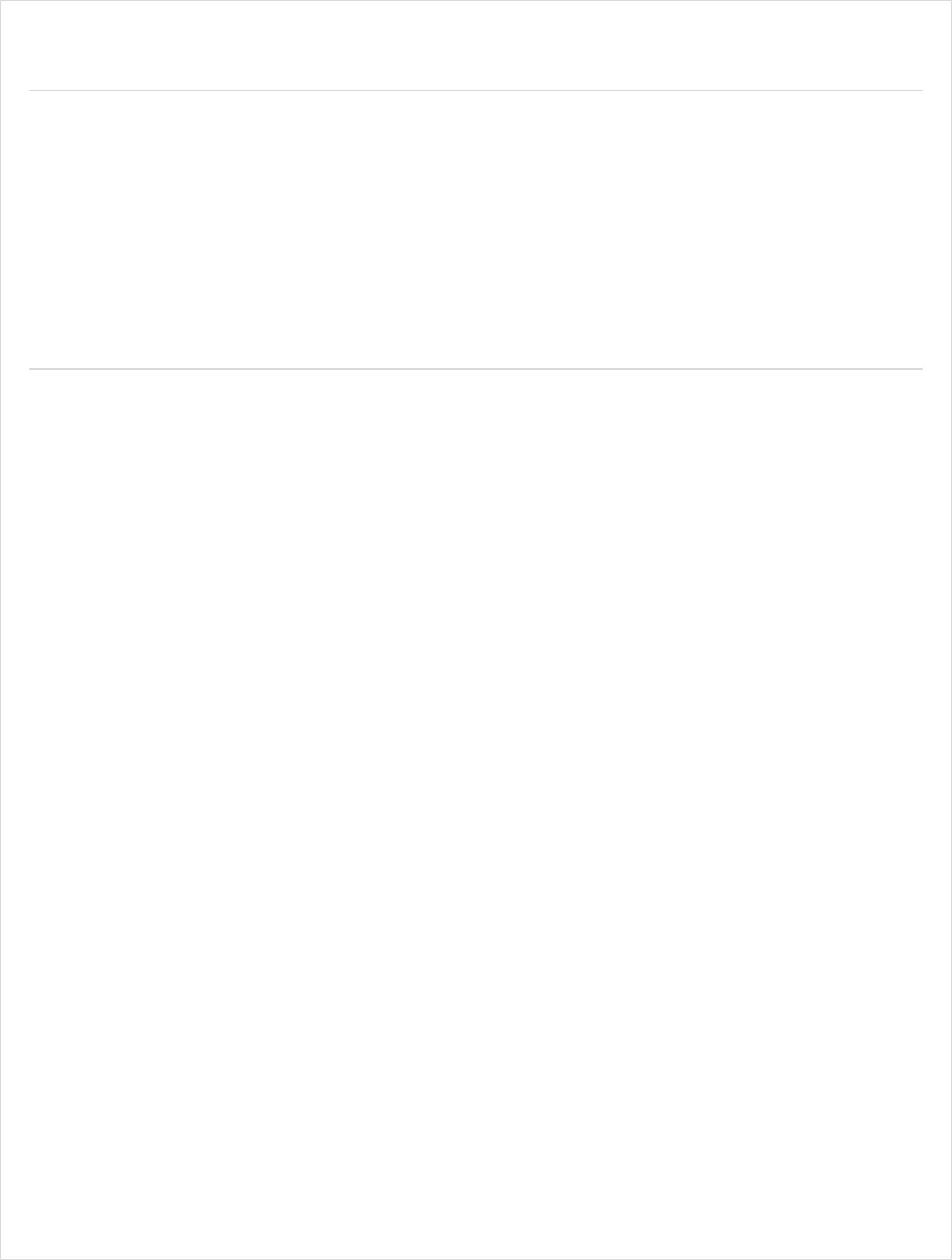 EducationBachelor's degree , physiotherapyat Damascus University Location: Damascus, SyriaCompletion Date : September 2011Grade: Appreciatively good  69.57 out of 100ExperienceOctober 2016 - PresentSales Executiveat Dow Althuraya Control & SecurityEquipment Fixing & Trading L.L.C Location: Dubai, United Arab EmiratesCompany Industry: Security Job Role: SecurityIdentifies business opportunities by identifying prospects and evaluating their position in the industry; researching and analyzing sales options.Sells products by establishing contact and developing relationships with prospects; recommending solutions.Maintains relationships with clients by providing support, information, and guidance; researching and recommending new opportunities; recommending profit and service improvements.Identifies product improvements or new products by remaining current on industry trends, market activities, and competitors.Prepares reports by collecting, analyzing, and summarizing information. Maintains quality service by establishing and enforcing organization standards.August 2015 - October 2016Physical Therapistat Commander Fitness Center Location: Abu Dhabi, United Arab Emirates Company Industry: Healthcare, otherJob Role: ManagementHandling and managing the clinic inside the Fitness Center Used an IPL technology machine for hair removal for the patients cavitation machine for ultrasound technology Vila shape using infrared and enhance the fitness activities of patients. 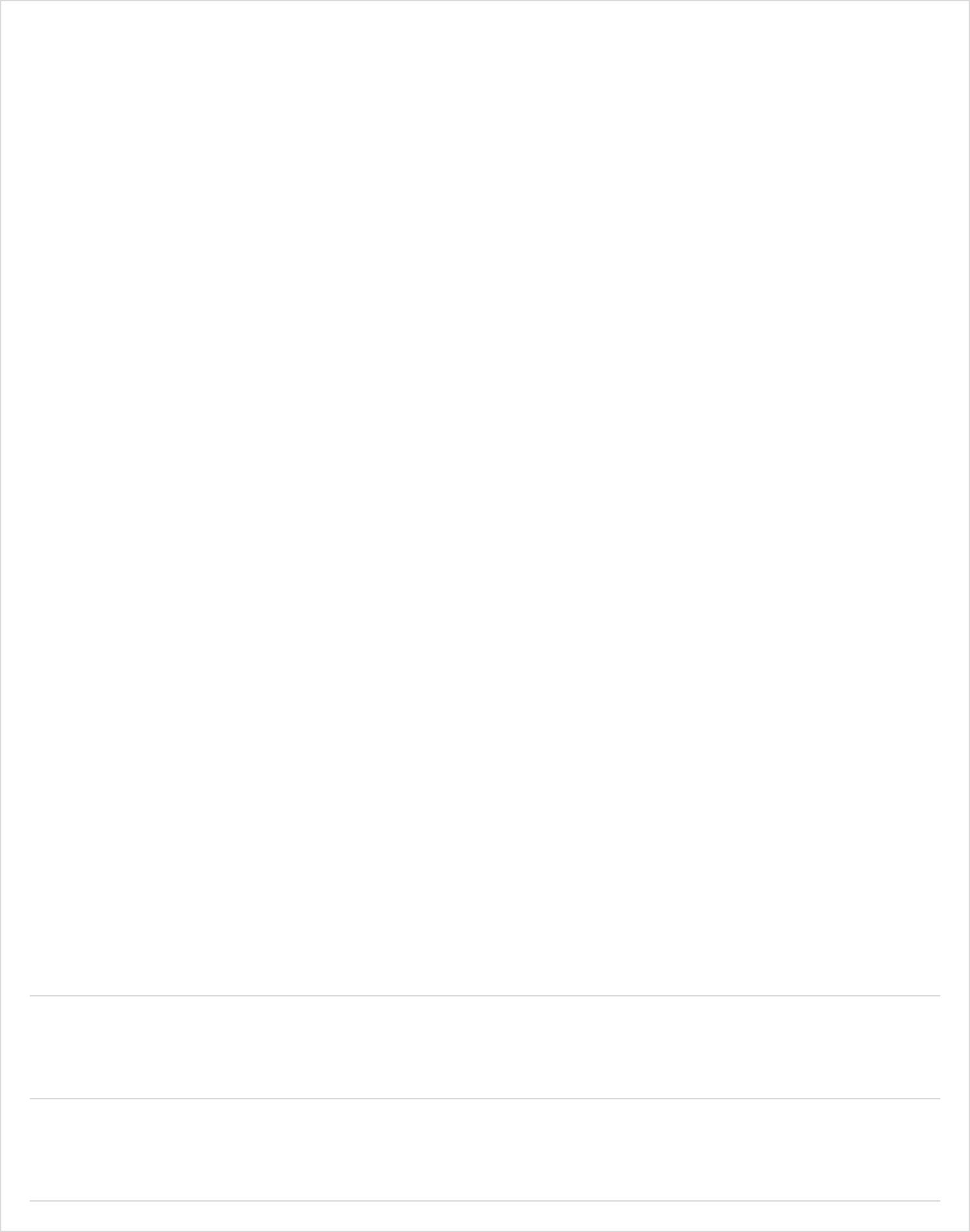 April 2014 - August 2015Medical Representativeat Mederm Medical Equipment L.L.C Location: Abu Dhabi, United Arab EmiratesCompany Industry: Medical/HospitalJob Role: SalesOrganizing appointments and meetings with community and hospital-based healthcare staff Identifying and establishing new business negotiating contractsDemonstrating or presenting products to healthcare staff including doctors, nurses and pharmacists Meeting both the business and scientific needs of healthcare professionals Attending and organizing trade exhibitions, conferences and meetings managing budgets* Used different types of machines for demonstration with the patients.March 2012 - March 2014physiotherapistat INAS AL-HOUSAINI' PHYSICAL THERAPY CENTER Location: Damascus, Syria Company Industry: Medical/HospitalJob Role: Medical, Healthcare, and NursingMeets the patient's goals and needs and provides quality care by assessing and interpreting evaluations and test results; determining physical therapy treatment plans in consultation with physicians or by prescription.Helps patient accomplish treatment plan and accept therapeutic devices by administering manual exercises; instructing, encouraging, and assisting patients in performing physical activities, such as nonmanual exercises, ambulatory functional activities, and daily-living activities and in using assistive and supportive devices, such as crutches, canes, and prostheses.Evaluates effects of physical therapy treatments and fit of prosthetic and orthotic devices by observing, noting, and evaluating patient's progress; recommending adjustments and modifications.Completes discharge planning by consulting with physicians, nurses, social workers, and other health care workers; contributing to patient care conferences.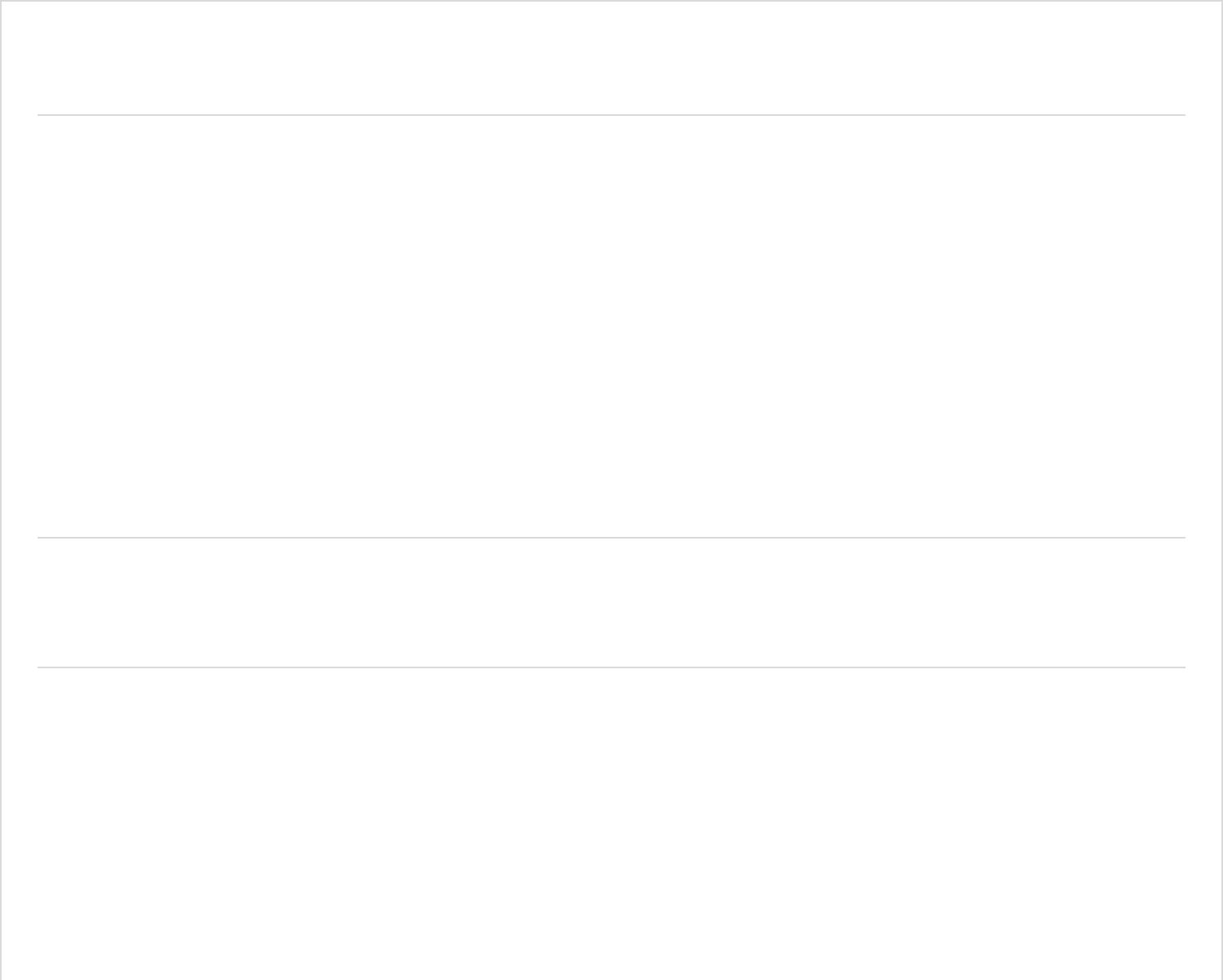 SkillsActive Listening.Critical Thinking.Judgment and Decision Making.Ability to provide leadership and manage results oriented teams.Adapt easily to new concepts, at handling multiple responsibilitiesLanguagesArabicLevel: NativeEnglishLevel: Expert